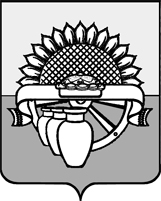 АДМИНИСТРАЦИЯ ЦЕНТРАЛЬНОГО СЕЛЬСКОГО ПОСЕЛЕНИЯ
БЕЛОГЛИНСКОГО РАЙОНАПОСТАНОВЛЕНИЕот 24.07.2019                                                                                       № 32пос. ЦентральныйОб утверждении Положения о порядке оказании поддержкисубъектам  малого и  среднего  предпринимательства  иорганизациям, образующим инфраструктуру поддержкисубъектов малого и среднего   предпринимательства на территории Центрального сельского поселения Белоглинского района	В соответствии  с Федеральным законом от 24 июля 2007 года № 209-ФЗ «О развитии малого и среднего предпринимательства в Российской Федерации»,  Федеральным законом от  06 октября 2003 года № 131- ФЗ «Об общих принципах местного самоуправления в Российской Федерации», в целях реализации государственной политики, направленной на поддержку и развитие малого и среднего предпринимательства на территории Центрального  сельского поселения Белоглинского района постановляю:	1. Утвердить Положение о порядке оказания поддержки субъектам малого и среднего предпринимательства и организациям, образующим инфраструктуру поддержки субъектов малого и среднего предпринимательства на территории Центрального сельского поселения Белоглинского района, согласно приложению.          2.  Ведущему специалисту администрации Центрального сельского поселения Белоглинского района Жданкину Е.В. опубликовать настоящее постановление в средствах массовой информации и в сети Интернет, на официальном сайте Центрального сельского поселения Белоглинского района.         3. Настоящее постановление вступает в силу со дня его официального опубликования.         4.  Контроль за исполнением данного постановления оставляю за собой.Глава Центрального сельскогопоселения Белоглинского района 			                           Е.А.КурленкоПРИЛОЖЕНИЕк постановлению администрации Центрального сельского поселения Белоглинского районаот 24.07.2019 № 32ПОЛОЖЕНИЕо порядке оказания поддержки субъектам малого и среднего предпринимательства и организациям, образующим инфраструктуру поддержки субъектов малого и среднего предпринимательства на территории Центрального сельского поселения Белоглинского районаI. Общее положение	Настоящее Положение разработано в соответствии с Федеральным законом от 24.07.2007 г. № 209-ФЗ «О развитии малого и среднего предпринимательства в Российской Федерации» в целях обеспечения благоприятных условий для развития малого и среднего предпринимательства на территории Центрального сельского поселения Белоглинского района.	Настоящее положение определяет порядок реализации отдельных полномочий органов местного самоуправления по вопросам развития малого и среднего предпринимательства.II. Условия и порядок оказания поддержки субъектам малого и среднего предпринимательства и организациям, образующим инфраструктуру поддержки субъектов малого и среднего предпринимательства на территории сельского поселения	2.1. На территории сельского поселения поддержка субъектам малого и среднего предпринимательства может осуществляться в следующих формах:	 -   консультационная;	  -  имущественная;	 -   информационная.	2.2. Основными принципами поддержки являются:	- заявительный порядок обращения субъектов малого и среднего предпринимательства за оказанием поддержки;	- доступность инфраструктуры поддержки субъектов малого и среднего предпринимательства;	-   равный доступ субъектов малого и среднего предпринимательства к мероприятиям действующей программы;	-   оказание поддержки с соблюдением требований действующего законодательства;	-   открытость процедур оказания поддержки.	При обращении субъектов малого и среднего предпринимательства за оказанием поддержки обращение рассматривается в соответствии с Порядком рассмотрения обращений субъектов малого и среднего предпринимательства в администрации Центрального сельского поселения Белоглинского района.	2.3. Субъектами малого и среднего предпринимательства, претендующим на получение поддержки, должны быть предоставлены следующие документы:         -  заявление на получение поддержки;	- копии регистрационных, учредительных документов со всеми действующими изменениями и дополнениями;	- копии лицензии на заявленную деятельность;	- справки из налогового органа об отсутствии задолженности по платежам в бюджет;	- документ, подтверждающий правоспособность представителя заявителя заключать договор от имени юридического лица;	- обоснование формы и размер необходимой поддержки с указанием целей использования и расходования испрашиваемых ресурсов.	2.4. Документы, подтверждающие их соответствие условиям, которые установлены статьей 4 Федерального закона от 24.07.2007 № 209-ФЗ:	-   выписку из Единого государственного реестра юридических лиц;	-   налоговую декларацию за предшествующий отчетный период;справку о средней численности работников за предшествующий календарный год;	- бухгалтерский баланс за предшествующий отчетный период.            2.5. Сроки рассмотрения обращений субъектов малого и среднего предпринимательства устанавливаются в соответствии с порядком рассмотрения обращений субъектов малого и среднего предпринимательства в администрации Центрального сельского поселения Белоглинского района согласно приложению № 2 к настоящему положению.	2.6. Поддержка не может оказываться в отношении субъектов малого и среднего предпринимательства:	- являющихся кредитными организациями, страховыми организациями (за исключением потребительских кооперативов), инвестиционными фондами, негосударственными пенсионными фондами, профессиональными участниками рынка ценных бумаг;	-    являющихся участниками соглашений о разделе продукции;	-   осуществляющих предпринимательскую деятельность в сфере игорного бизнеса;	-   являющихся в порядке, установленном законодательством Российской Федерации о валютном регулировании и валютном контроле, нерезидентами Российской Федерации, за исключением случаев, предусмотренных международными договорами Российской Федерации.	2.7. В оказании поддержки должно быть отказано в случае, если:	- не представлены необходимые документы или представлены недостоверные сведения и документы;имеются невыполненные обязательства перед бюджетом любого уровня;	- ранее в отношении заявителя – субъекта малого и среднего предпринимательства было принято решение об оказании аналогичной поддержки и сроки ее оказания не истекли;	- заявитель признан в установленном законодательством РФ порядке банкротом, находится в стадии банкротства, либо в процессе ликвидации или реорганизации (для юридических лиц);	- с момента признания субъекта малого и среднего предпринимательства допустившим нарушение порядка и условий оказания поддержки, в том числе не обеспечившим целевого использования средств поддержки, прошло менее чем три года.	Поддержка субъектам малого и среднего предпринимательства осуществляется в рамках средств, предусмотренных на данные цели в бюджете поселения на очередной финансовый год.III. Порядок оказания консультационной и информационной поддержки субъектам малого и среднего предпринимательства и организациям, образующим инфраструктуру поддержки субъектов малого и среднего предпринимательства на территории Центрального сельского поселения Белоглинского района	3.1. Консультационная и информационная поддержка оказывается субъектам малого и среднего предпринимательства, признанным таковыми в соответствии с действующим законодательством и зарегистрированным на территории Центрального сельского поселения Белоглинского района.	3.2. Консультационная поддержка оказывается в виде проведения консультаций:	по вопросам применения действующего законодательства, регулирующего деятельность субъектов малого и среднего предпринимательства;	по вопросам организации торговли и бытового обслуживания;	по вопросам предоставления в аренду муниципального имущества;	по вопросам предоставления в аренду земельных участков;	по вопросам размещения заказов на поставки товаров, выполнение работ, оказание услуг для муниципальных нужд.	3.3. Информационная поддержка субъектам малого и среднего предпринимательства оказывается в виде предоставления информации об организации обучающих семинаров для субъектов малого и среднего предпринимательства, направленных на подготовку, переподготовку и повышение квалификации кадров, об организации форумов, круглых столов, ярмарок, выставок и других мероприятий, направленных на повышение деловой активности субъектов малого и среднего предпринимательства.	3.4. Формы и методы консультационной и информационной поддержки могут изменяться и дополняться.	3.5. Консультационная и информационная поддержки оказываются должностными лицами в соответствии с их компетенцией в следующих формах:	в устной форме – лицам, обратившимся посредством телефонной связи или лично;	в письменной форме по запросам.путем размещения информации на сайте администрации Центрального сельского поселения Белоглинского района.IV. Ведение реестра субъектов малого и среднего предпринимательства и организаций, образующих инфраструктуру поддержки субъектов малого и среднего предпринимательства – получателей поддержки на территории Центрального сельского поселения Белоглинского района	4.1. Администрация поселения, оказывающая поддержку, ведет реестр субъектов малого и среднего предпринимательства и организациям, образующим инфраструктуру поддержки субъектов малого и среднего предпринимательства – получателей поддержки на территории поселения по форме согласно приложению 1 к настоящему положению.	4.2. Информация, содержащаяся в реестре субъектов малого и среднего предпринимательства – получателей поддержки является открытой для ознакомления с ней физических и юридических лиц.Глава Центрального сельскогопоселения Белоглинского района 		                                Е.А.Курленко